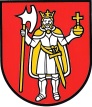 O B E C   ČACHTICEMalinovského 769, 916 21 Čachtice________________________________________________________________Žiadosť o vydanie povolenia na predaj výrobkov a poskytovanie služieb na území obce Čachtice (podnikateľ, živnostník, SHR)V súlade s ustanovením § 3 ods. 1 zákona č. 178/1998 Z. z. žiadam o vydanie povolenia na predaj výrobkov a poskytovanie služieb  na trhovom mieste: k.ú. Obce ČachticeMeno a priezvisko (fyzická osoba):............................................................................................Obchodné meno (právnická osoba): .........................................................................................Sídlo (právnická osoba): ............................................................................................................Adresa trvalého bydliska (fyzická osoba): ...............................................................................IČO: ............................................                                           DIČ: ............................................Dátum narodenia (fyzická osoba): ...........................Daňový kód VRP, ORP: ....................................................Telefón: ...................................................................Druh predávaného tovaru alebo poskytovaných služieb: .............................................................................................................................................................................................................................................................................................................Obdobie, na ktoré žiadate o vydanie povolenia na predaj výrobkov a poskytovanie služieb na území obce Čachtice od .............................................. do .....................................................Termín, resp.dni v týždni predaja výrobkov: ........................................................................Dátum: .................................				      ..........................................................								                                        pečiatka a podpis žiadateľaV zmysle zákona NR SR č. 18/2018 Z. z. o ochrane osobných údajov a o zmene a doplnení niektorých zákonov v platnom znení , podpisom tejto žiadosti udeľujem súhlas obci Čachtice so spracovaním osobných údajov v rozsahu, v akom sú poskytnuté v tejto žiadosti, na účel jej spracovania a na dobu nevyhnutnú k samotnému vybaveniu ako aj na plnenie úloh s tým súvisiacich.K žiadosti je potrebné priložiť:- Živnostenský list (fyzická osoba)- Výpis z obchodného registra (právnická osoba)- Fotokópiu potvrdenia daňového úradu o pridelení kódu ERP, VRP, ORP, alebo čestné vyhlásenie s uvedením ustanovení osobitného predpisu, že predajca nie je povinný na predaj výrobkov a poskytovanie služieb používať ERP- Potvrdenie o registrácii z príslušného Regionálnej veterinárnej a potravinovej správy o splnení hygienických požiadaviek  na priamy predaj prvotných produktov rastlinného a živočíšneho pôvodu- Pri predaji balených potravinárskych výrobkov a poskytovaní rýchleho občerstvenia rozhodnutie      Regionálneho úradu verejného zdravotníctva, ktorým súhlasí s uvedením predajného zariadenia (stánok s trvalým stanovišťom) do prevádzky.